Resultado da tramitação do abaixo-assinado recebido pelo Gabinete da Prefeita em 11/04/2022 sobre a solicitação de construção de rede de água e esgoto no bairro Joapiranga.Senhor Presidente,Senhores Vereadores,A Vereadora Simone Bellini que subscreve requer nos termos regimentais, após aprovação em Plenário, que sejam encaminhados ao Poder Executivo Municipal os seguintes pedidos de informações:Resultado da tramitação do abaixo-assinado recebido pelo Gabinete da Prefeita em 11/04/2022 sobre a solicitação de construção de rede de água e esgoto no bairro Joapiranga.JustificativaEsta vereadora foi procurada por moradores do bairro Joapiranga que apresentaram para a Prefeitura, em duas ocasiões (25/08/2014 e 11/04/2022), um abaixo-assinado solicitando a construção de rede de água e esgoto no bairro. Abaixo segue primeira página com assinatura do recebimento pelo GP.O acesso à água potável e ao saneamento básico é um direito humano essencial, fundamental e universal, indispensável à vida com dignidade e reconhecido pela ONU como “condição para o gozo pleno da vida e dos demais direitos humanos” (Resolução 64/A/RES/64/292, de 28.07.2010).Valinhos, 23 de junho de 2023.AUTORIA: SIMONE BELLINI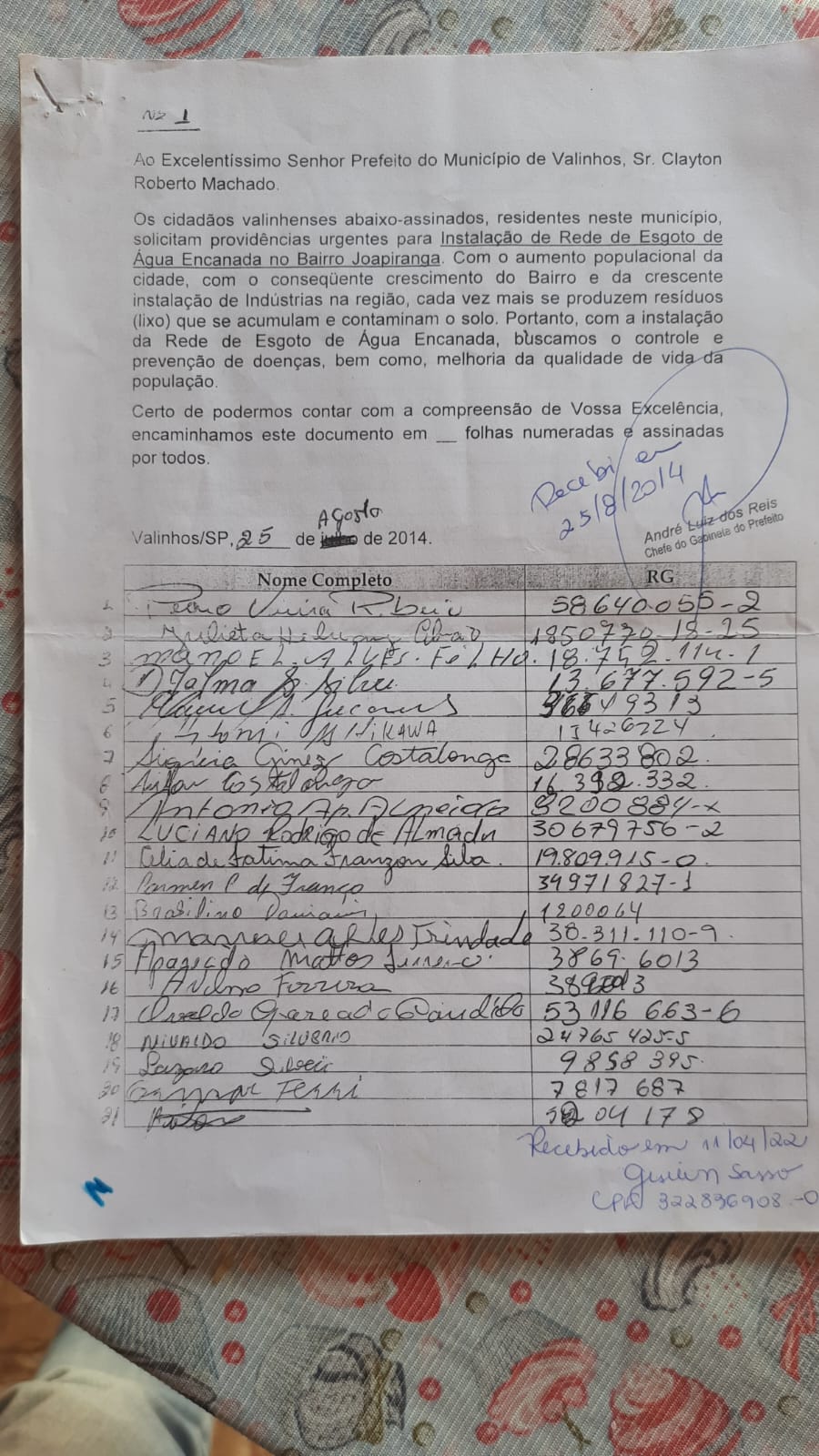 